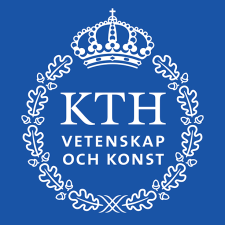 BESLUTDatum för beslut:Diarienummer:Beslut [Läs och ta bort. Information om hur beslut skrivs/utformas finns på intranätet. Sökväg: "KTH Intranät / Administrativt stöd / Handläggning av ärenden"]BeslutetKungl. Tekniska högskolan medger, med stöd av 7 kap. 33 § högskoleförordningen (1993:100), studieuppehåll för [Förnamn] [Efternamn] ([personnummer]) på [utbildningen] vid KTH under perioden [ange under vilken tidsperiod studieuppehållet gäller].För att återuppta dina studier måste du senast den 15 april alt. 15 oktober 20[XX] (OBS! ändra datum så att det passar det aktuella studieuppehållet) göra en anmälan till utbildningen. Information om studieuppehåll och hur du gör för att återuppta dina studier finns i bilaga till beslutet. Ärendet[Beskriv inledningsvis vad ärendet handlar om (bakgrund till ärendet). Exempelvis ”Du har ansökt om studieuppehåll på [utbildning X] vid KTH] [för perioden (ange perioden för det sökta studieuppehållet)”. Redogör därefter för bedömningen av ärendet - motivera beslutet.]Detta beslut har fattats av  efter föredragning av . Närvarande vid beslutet var . Kungl. Tekniska högskolan[Namn på beslutsfattaren, titel och organisatorisk tillhörighet, t.ex. NN grundutbildningsansvarig vid skolan X eller NN programansvarig för X Inga förkortningar.]Bilaga 1: Information vid beviljat studieuppehållSändlistaFör åtgärd: [Ange mottagare, en på varje rad eller efter varandra.]Kopia till: [Ange mottagare, en på varje rad eller efter varandra.]Expeditionsdatum: 